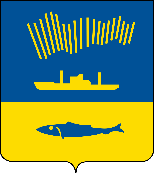 АДМИНИСТРАЦИЯ ГОРОДА МУРМАНСКАП О С Т А Н О В Л Е Н И Е 15.07.2021                                                                                                        № 1902В соответствии с постановлениями администрации города Мурманска                от 13.11.2017 № 3610 «Об утверждении муниципальной программы города Мурманска «Управление имуществом и жилищная политика» на 2018-2024 годы», от 15.01.2014 № 77 «Об утверждении порядка предоставления социальных выплат молодым и многодетным семьям – участникам подпрограммы «Обеспечение жильем молодых и многодетных семей города Мурманска» на 2018-2024 годы», от 23.08.2019 № 2856 «Об утверждении списков на 2020 год молодых и многодетных семей – участников подпрограммы «Обеспечение жильем молодых и многодетных семей города Мурманска» на 2018-2024 годы муниципальной программы города Мурманска «Управление имуществом и жилищная политика» на 2018-2024 годы»                        п о с т а н о в л я ю: Внести в приложение № 1 к постановлению администрации города Мурманска от 19.03.2021 № 722 «Об утверждении списков молодых и многодетных семей – претендентов на получение социальных выплат в 2021 году в рамках реализации подпрограммы «Обеспечение жильем молодых и многодетных семей города Мурманска» на 2018-2024 годы муниципальной программы города Мурманска «Управление имуществом и жилищная политика» на 2018-2024 годы» (в ред. постановлений от 20.04.2021 № 1050,                 от 25.05.2021 № 1392) (далее – Подпрограмма) следующие изменения: 1.1. Пункты 19 и 57 исключить, изменив последующую нумерацию.1.2. Дополнить новым пунктом 56 согласно приложению № 1                              к настоящему постановлению.1.3. В строке «Итого» число «34 516 800» заменить числом «34 455 600».Внести в приложение № 2 к постановлению администрации города Мурманска от 19.03.2021 № 722 «Об утверждении списков молодых и многодетных семей – претендентов на получение социальных выплат в 2021 году в рамках реализации подпрограммы «Обеспечение жильем молодых и многодетных семей города Мурманска» на 2018-2024 годы муниципальной программы города Мурманска «Управление имуществом и жилищная политика» на 2018-2024 годы» (в ред. постановлений от 20.04.2021 № 1050,                 от 25.05.2021 № 1392) следующие изменения:2.1. Пункт 3 изложить в новой редакции согласно приложению № 2                          к настоящему постановлению. 2.2. В строке «Итого» число «8 812 800» заменить числом «8 629 200».Комитету по экономическому развитию администрации города Мурманска (Канаш И.С.) обеспечить выдачу свидетельств о праве на получение социальной выплаты на приобретение (строительство) жилья в 2021 году молодым и многодетным семьям – участникам Подпрограммы, указанным в приложениях к настоящему постановлению.Управлению финансов администрации города Мурманска                (Умушкина О.В.) обеспечить финансирование социальных выплат на приобретение (строительство) жилья в пределах лимитов бюджетных обязательств, предусмотренных главному распорядителю бюджетных средств на 2021 год на реализацию Подпрограммы.Отделу информационно-технического обеспечения и защиты информации администрации города Мурманска (Кузьмин А.Н.) разместить настоящее постановление без приложений на официальном сайте администрации города Мурманска в сети Интернет.6. Контроль за выполнением настоящего постановления возложить на заместителя главы администрации города Мурманска Синякаева Р.Р.Глава администрации города Мурманска                                                                               Е.В. Никора